Профилактическая беседа «Подросток и закон»В рамках плана антинаркотических мероприятий в МБОУ СОШ№4 29.09.2022 года с учащимися 9 классов была проведена информационная беседа «Подросток и закон», целью которой была профилактика преступлений и правонарушений среди несовершеннолетних, воспитание правового сознания обучающихся.Целью данного мероприятия является
воспитание у школьников уважения к Закону, правопорядку, позитивным нравственно-правовым нормам, а также развить интерес к правам человека среди обучающихся, и обязательно
усилить профилактическую работу по предупреждению правонарушений, преступлений и асоциального поведения школьников.В ходе мероприятия ребята, ответили на основные вопросы: Для чего нам нужен Закон? Где прописана права и обязанности гражданина? Какие есть права и обязанности у подростка?Ребята с легкостью отгадали предложенный кроссворд и разобрали три основные понятия «Проступок. Правонарушение. Преступление». Обучающимся разъяснили какие бывают виды наказания и за какие правонарушения могут забрать в полицию. Так же поиграли и разобрали несколько правовых задач.В конце ребятам был показан видео фильм о Конституции РФ и какие права и обязанности в ней закреплены. Мы должны соблюдать законы нашей страны. Очень хочется верить, что после данного мероприятия, обучающиеся будут совершать только хорошие поступки!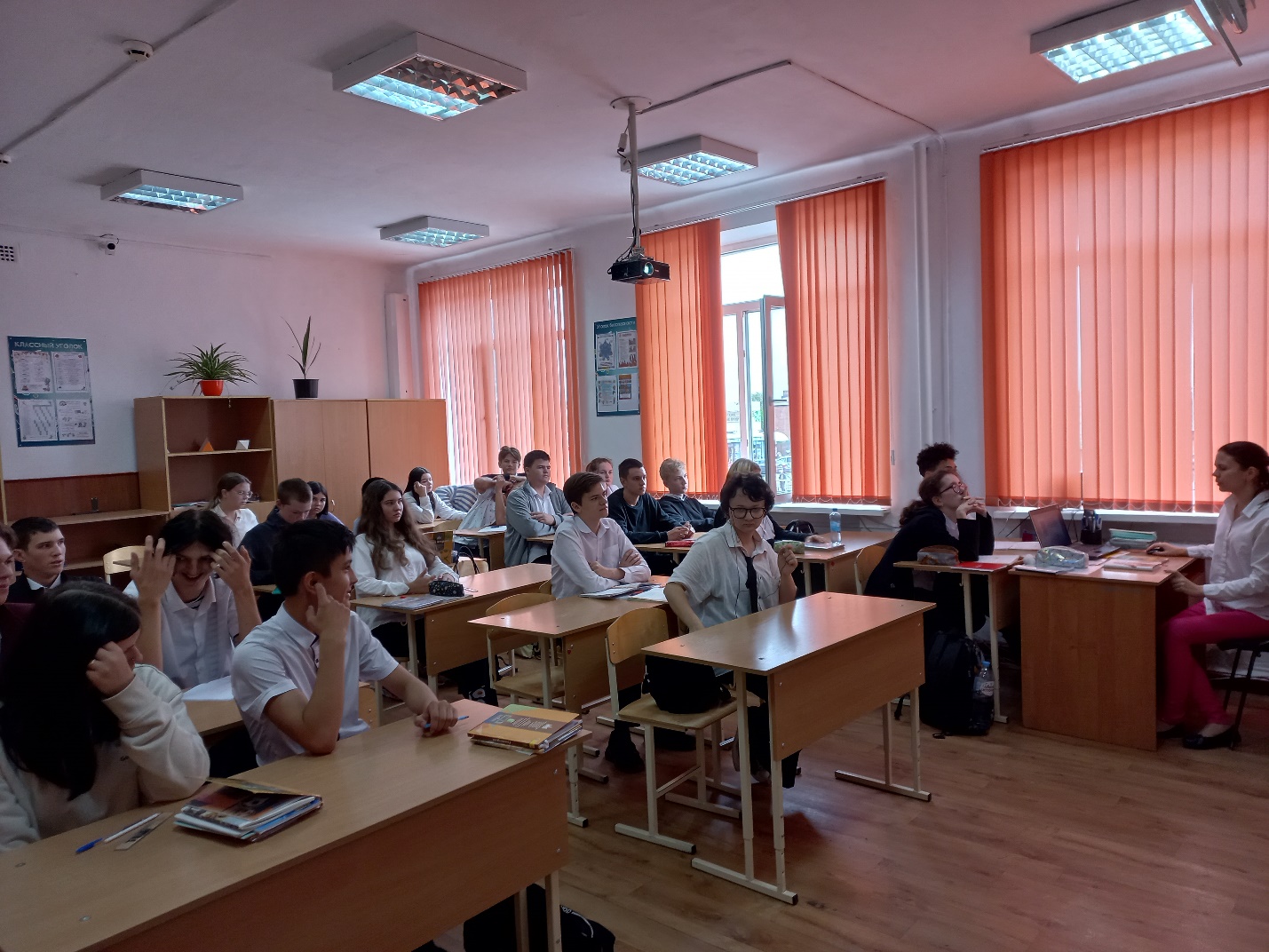 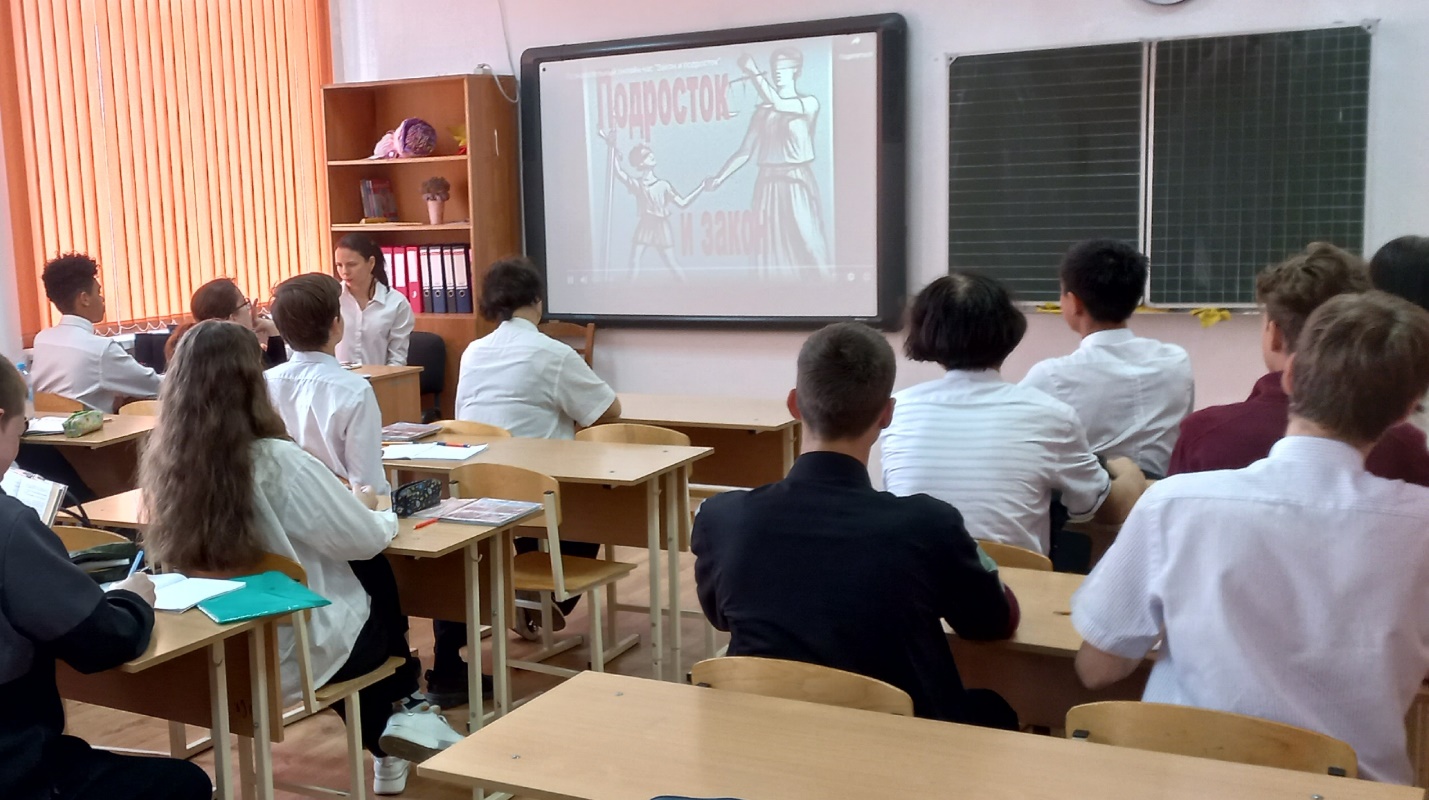 